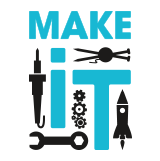 Making Outreachwith Community OrganizationsPlease circle the number that most accurately describes your opinion.Make It Overview Workshop Evaluation, Page 2BEFORE the course, where were you onthe skills and knowledge ladder?(1 is low and 5 is high)BEFORE the course, where were you onthe skills and knowledge ladder?(1 is low and 5 is high)BEFORE the course, where were you onthe skills and knowledge ladder?(1 is low and 5 is high)AFTER the course, where are you onthe skills and knowledge ladder?is low and 5 is high)My understanding of the maker culture and philosophy in general:             (low) 1  -  2  -  3  -  4  -  5 (high)My understanding of the maker culture and philosophy in general:             (low) 1  -  2  -  3  -  4  -  5 (high)My understanding of the maker culture and philosophy in general:                      (low) 1  -  2  -  3  -  4  -  5 (high)My understanding of how the design cycle supports learning through making:              (low) 1  -  2  -  3  -  4  -  5 (high)My understanding of how the design cycle supports learning through making:              (low) 1  -  2  -  3  -  4  -  5 (high)My understanding of how the design cycle supports learning through making:              (low) 1  -  2  -  3  -  4  -  5 (high)My understanding of how the design cycle supports learning through making:         (low) 1  -  2  -  3  -  4  -  5 (high)My ability to successfully complete a making activity:              (low) 1  -  2  -  3  -  4  -  5 (high)My ability to successfully complete a making activity:              (low) 1  -  2  -  3  -  4  -  5 (high)My ability to successfully complete a making activity:              (low) 1  -  2  -  3  -  4  -  5 (high)My ability to successfully complete a making activity:         (low) 1  -  2  -  3  -  4  -  5 (high)My understanding of how making could engage my clientele in learning:       (low) 1  -  2  -  3  -  4  -  5 (high)My understanding of how making could engage my clientele in learning:       (low) 1  -  2  -  3  -  4  -  5 (high)My understanding of how making could engage my clientele in learning:       (low) 1  -  2  -  3  -  4  -  5 (high)My understanding of how making could engage my clientele in learning:       (low) 1  -  2  -  3  -  4  -  5 (high)My ability to develop and implement a making project for my clientele:              (low) 1  -  2  -  3  -  4  -  5 (high)My ability to develop and implement a making project for my clientele:              (low) 1  -  2  -  3  -  4  -  5 (high)My ability to develop and implement a making project for my clientele:              (low) 1  -  2  -  3  -  4  -  5 (high)5. My ability to develop and implement a making  project for my clientele:       (low) 1  -  2  -  3  -  4  -  5 (high)My ability to identify outcomes and evaluation indicators in making programs:              (low) 1  -  2  -  3  -  4  -  5 (high)My ability to identify outcomes and evaluation indicators in making programs:              (low) 1  -  2  -  3  -  4  -  5 (high)My ability to identify outcomes and evaluation indicators in making programs:              (low) 1  -  2  -  3  -  4  -  5 (high)My ability to identify outcomes and evaluation indicators in making programs:   (low) 1  -  2  -  3  -  4  -  5 (high)                       Course Methods  and Instruction                         Disagree - - - -  - - - - - - -Agree                                                                                 Course Methods  and Instruction                         Disagree - - - -  - - - - - - -Agree                                                          7.  Instructor was knowledgeable and communicated effectively.1    -    2    -    3    -    4    -    58. Instructor responded effectively to questions and comments.1    -    2    -    3    -    4    -    59.  Instruction improved my overall knowledge of making.1    -    2    -    3    -    4    -    510. I am likely to apply what I learned.1    -    2    -    3    -    4    -    511. This course will improve my ability to provide services to       my clientele.     1    -    2    -    3    -    4    -    512. Time allowed for the course was:        (circle one)Too short – About right – Too long13. In order to make this course better, I suggest:14. Was there content missing or is there something you wanted to learn and didn’t?15. Other comments: